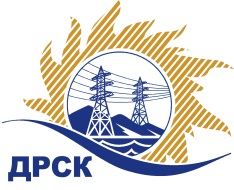 Акционерное Общество«Дальневосточная распределительная сетевая  компания»ПРОТОКОЛ ПЕРЕТОРЖКИСпособ и предмет закупки: открытый электронный запрос предложений: «Оборудование ВЧ Связи» Закупка 1221Планируемая стоимость закупки в соответствии с ГКПЗ 11 187 593,22  руб. без учета НДСПРИСУТСТВОВАЛИ: 2 члена постоянно действующей Закупочной комиссии 2-го уровня. ВОПРОСЫ ЗАСЕДАНИЯ ЗАКУПОЧНОЙ КОМИССИИ:В адрес Организатора закупки  поступило три  заявки на участие в  процедуре переторжки.Дата и время начала процедуры вскрытия конвертов с предложениями на участие в закупке: 16:00 часов благовещенского времени 07.06.2016 г. Место проведения процедуры вскрытия конвертов с предложениями на участие в закупке: Торговая площадка Системы B2B-ESVОтветственный секретарь Закупочной комиссии 2 уровня  АО «ДРСК»                       		                М.Г. Елисееваисп. Г.М. Терёшкина№ 494/МТПиР-Пг. Благовещенск07 июня 2016 г.№п/пНаименование Участника закупки и его адресОбщая цена заявки до переторжки, руб. без НДСОбщая цена заявки после переторжки, руб. без НДС1.ООО "НПО УРАЛЭНЕРГОСВЯЗЬ" (620100, РФ, г. Екатеринбург, ул. Сибирский тракт, 1 км, д. 8Б, оф. 30)10 780 000,004 439 534,002.ООО "НПФ "Модем" (195427, г.Санкт-Петербург, ул. Академика Константинова, д.1)10 800 000,0010 650 000,003.ООО "ТюменьСвязь" (625002, Россия, Тюменская область, г. Тюмень, ул. Сакко, д.43)11 101 694,929 325 460,00